Publicado en Madrid el 12/05/2020 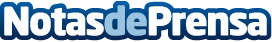 Nacho Jacob explica cómo afectará el fin del confinamiento en la imagen personalEl prestigioso asesor de imagen Nacho Jacob da las claves de cómo el fin del confinamiento modificará el look de los ciudadanos."Los hombres lucirán un cabello más largo con cierto toque desenfadado, y en numerosos casos con barba. Y las mujeres se arriesgarán con ese look transgresor que siembre han querido probar"Datos de contacto:Redacción616429379Nota de prensa publicada en: https://www.notasdeprensa.es/nacho-jacob-explica-como-afectara-el-fin-del Categorias: Nacional Moda Sociedad Belleza http://www.notasdeprensa.es